Worksheet 1b: Inputs, processes and outputs Activity 1: Identify the inputs, processes and outputs for the following real-world applications:Activity 2: Identify all of the input devices at a supermarket self-checkout machine. What data is input for each device?What information needs to be stored on the supermarket computer in order to make everything work correctly? Where might this data be stored?What type of storage device could the data be stored on and why?Identify the output devices at a supermarket and state what the output would be.Passport Scanner (Details)Input: Passport barcode is scannedProcess: Data from barcode is checked against national databaseOutput: 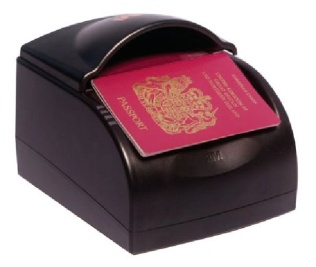 Automatic Windscreen Wiper (Details)Input: Process: Output: Wipers switch onFingerprint Clocking-in or Registration System (Details)Input: Fingerprint on sensorProcess: 

Output: 
Automatic Smoke Detector (Details)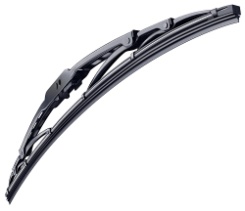 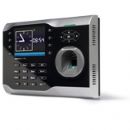 Input: Process: Output: 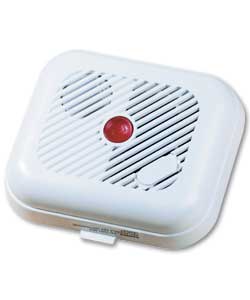 Input DeviceWhat data is input?Output DeviceWhat data is output?